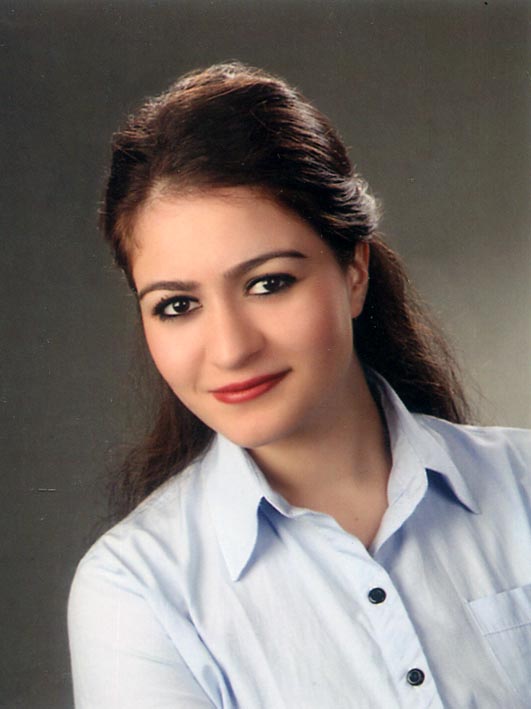 KİŞİSEL BİLGİLER							Ad Soyad		: Duygu Nurgül YILDIZ DELENEĞİTİM BİLGİLERİ												İŞ DENEYİMİ			Eczacıİstanbul Haseki Eğitim ve Araştırma Hastanesi			03.2019 – Halaİlaç stok takibiİlaç tedariği, siparişi, kontrolüHasta ilaçlarının hazırlanmasıEczacı		         						10.2016 – 03.2019Tokat Devlet HastanesiMedikal malzeme tedariği, siparişi, kontrolüStajyer Eczacı							10.2014 - 05.2015Aslı Bora EczanesiZorunlu Eczane StajıRuhsatlandırma Stajyeri 						07.2014 – 09.2014 Recordati İlaç Sanayi ve Ticaret A.Ş.KÜB/KT karşılaştırmaBilgisayara veri girişiFarmakovjilans dosya kaydı tutumuSanal ortamda TİTCK' ya bilgi girişiStajyer Eczacı							01.2014 – 02.2014Batu EczanesiZorunlu Eczane StajıStajyer Eczacı							01.2013 – 02.2013Haseki Eğitim ve Araştırma HastanesiZorunlu StajStajyer Eczacı							06.2011 – 07.2011Halk EczanesiZorunlu Eczane StajıEĞİTİM ve SERTİFİKALAR			International Language Academy of Canada – Pre-advance, Pathway1 SertifikalarıPratik Girişimcilik Eğitimi - KOSGEBAnadolu Üniversitesi Psikolojik Danışmanlık ve Rehberlik Merkezi-Akademik Erteleme ile Başa Çıkma ve Zaman Yönetimi, Uzman Murat YIKILMAZ (13.05.2014)Türk Eczacılar Birliği Gençlik Komisyoni 1.Ulusal Kongresi (24-27 Nisan 2014)Anadolu Üniversitesi Psikolojik Danışmanlık ve Rehberlik Merkezi-Kişiler Arası Çatışma ve Çatışma Çözme Teknikleri, Uzman Nilüfer ÇETİN (08.04.2014)T.C. Kalkınma Bakanlığı, Birleşmiş Milletler Kalkınma Programı, Habitat Kalkınma ve Yönetişim Derneği, Visa Europa ortaklığında- ‘Paramı Yönetebiliyorum’ Eğitimi (22.05.2013)Association des Etats Généraux des Etudiants de l’Europe(AEGEE)- Proje Yazılımı ve Yönetimi Eğitimi (05-06 Mart 2011)Anadolu Üniversitesi Kariyer Kulubü- Güzel Konuşma ve Diksiyon Katılım BelgesiBİLGİSAYAR							Word, Excel, Powerpoint : Orta
YABANCI DİL					SOSYAL AKTİVİTELER							Voleybol - Fakülte, Lise, Ortaokul takımlarıFolklörKitap Okumak - Daha çok felsefe, sosyoloji ve kişisel gelişimFilm İzlemekÜYE OLUNAN TOPLULUKLAR				TÜKDES - Üye No: 3046TEMA - Gönüllü No: U202064 ÜniversiteAnadolu Üniversitesi - Eskişehir - Açıköğretim Fakültesi - Marka İletişimi - 09/2014 - DondurulmuşÜniversiteAnadolu Üniversitesi - Eskişehir - Eczacılık Fakültesi - 09/2010 - 06/2015LiseÇemberlitaş Anadolu Lisesi - Istanbul - 09/2005 - 06/2009English Reading: Intermediate, Writing: Intermediate, Speaking: Intermediate